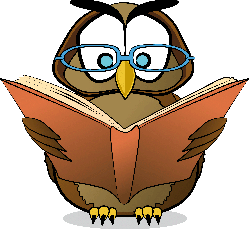                                          Дежурный                        классШкола 6                                                Дежурный                        классШкола 6                                                Дежурный                        классШкола 6                                                Дежурный                        классШкола 6                                                Дежурный                        классШкола 6                                                Дежурный                        классШкола 6                                                Дежурный                        классШкола 6                                                Дежурный                        классШкола 6                                                Дежурный                        классШкола 6                                                Дежурный                        классШкола 6                                                Дежурный                        классШкола 6                                                Дежурный                        классШкола 6                                                Дежурный                        классШкола 6                                                Дежурный                        классШкола 6                                                Дежурный                        классШкола 6                                                Дежурный                        классШкола 6                                                Дежурный                        классШкола 6                                                Дежурный                        классШкола 6                                                Дежурный                        классШкола 6                                                Дежурный                        классШкола 6                                                Дежурный                        классШкола 6                                                Дежурный                        классШкола 6                                                Дежурный                        классШкола 6                                                Дежурный                        классШкола 6                                                Дежурный                        классШкола 6                                                Дежурный                        классШкола 6                                                Дежурный                        классШкола 6       